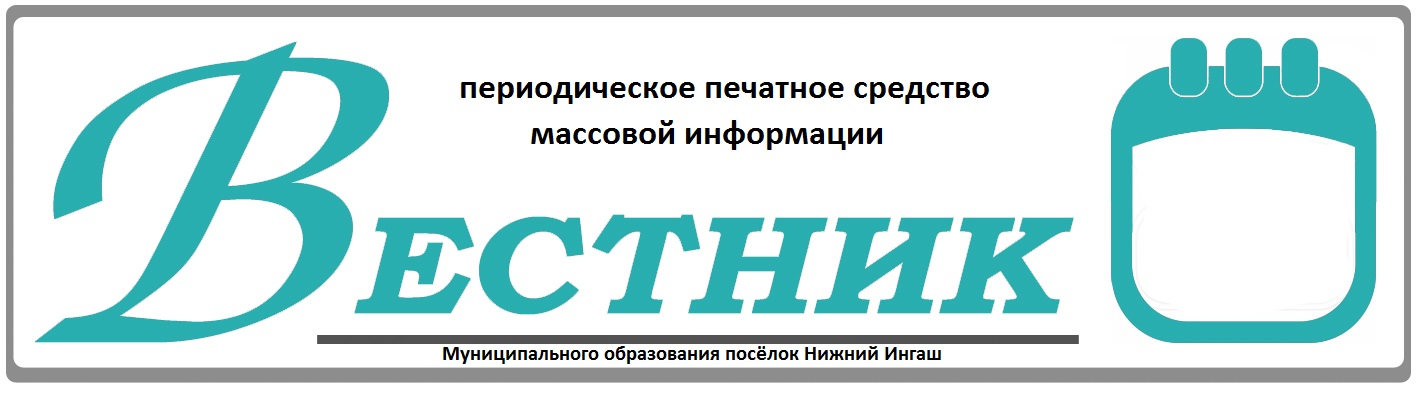 Официально________________________________                                                                     СОДЕРЖАНИЕ: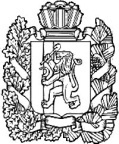 АДМИНИСТРАЦИЯ ПОСЕЛКАНИЖНИЙ ИНГАШНИЖНЕИНГАШСКОГО РАЙОНАКРАСНОЯРСКОГО КРАЯПОСТАНОВЛЕНИЕ19 января 2024 года                 пгт. Нижний Ингаш                                       № 13Об утверждении Перечня объектов водоотведения, находящихся в муниципальной собственности МО поселок Нижний Ингаш Нижнеингашского района Красноярского края,  в отношении которых планируется заключение концессионного соглашения, на 2024 годВ соответствии с частью 3 статьи 4 Федерального закона Российской Федерации от 21.07.2015 № 115-ФЗ «О концессионных соглашениях», руководствуясь Уставом поселка Нижний Ингаш Нижнеингашского района Красноярского края, ПОСТАНОВЛЯЮ:Утвердить Перечень объектов водоотведения, находящихся в муниципальной собственности МО поселок Нижний Ингаш Нижнеингашского района Красноярского края,  в отношении которых планируется заключение концессионного соглашения, на 2024 год, согласно Приложения. Контроль за исполнением настоящего постановления оставляю за собой.Настоящее постановление опубликовать в периодическом печатном средстве массовой информации «Вестник муниципального образования поселок Нижний Ингаш Нижнеингашского района Красноярского края» и разместить на официальном сайте администрации посёлка Нижний Ингаш:  http://nizhny-ingash.ru.Настоящее постановление вступает в силу со дня, следующего за днем его официального опубликования в периодическом печатном средстве массовой информации «Вестник муниципального образования поселок Нижний Ингаш Нижнеингашского района Красноярского края».И.о. Главы поселкаНижний Ингаш                                                                                 А.М. Баженков                                                                                                                                    Приложение к постановлению администрации                                                                                                                                     поселка Нижний Ингаш                                                                                        от 19 января 2024 года № 13Перечень объектов  водоотведения, находящихся в муниципальной собственности МО поселок Нижний Ингаш Нижнеингашского района Красноярского края,  в отношении которых планируется заключение концессионного соглашения, на 2024 годУчредители:Нижнеингашский поселковый Совет депутатовАдминистрация поселка Нижний ИнгашНижнеингашского районаКрасноярского края663850 Красноярский край,Нижнеингашский район, пгт. Нижний Ингаш, ул. Ленина, 160                                                                   Ответственный                                 за выпуск:            Выходит                                     Смыкова С.В.             1 раз в месяц           Распространение                         Телефон:               Бесплатно                                8 (39171) 22-4-18                   Тираж                                   8 (39171) 22-1-19           30 экземпляров                           Факс:                                                                                                                               8 (39171) 21-3-10    1Постановление от 19.01.2024 № 13 Об утверждении Перечня объектов водоотведения, находящихся в муниципальной собственности МО поселок Нижний Ингаш Нижнеингашского района Красноярского края,  в отношении которых планируется заключение концессионного соглашения, на 2024 годстр. 1-4№№ппМуниципальное образование (собственник имущества)Населенный пунктТип системы жизнеобеспечения (водоснабжение, водоотведение, теплоснабжение)Наименование объектаАдрес местонахожденияОписание объекта:- год ввода в эксплуатацию;-мощность;- уровень износа (%);- уровень надежности*;- тепловая нагрузка (Ггал/час);- сети (протяженность, диаметр, материал, способ прокладки)Примечаниемуниципальное образование поселок Нижний Ингаш Нижнеингашского района Красноярского края поселок Нижний Ингаш Нижнеингашского района Красноярского краяводоотведение нежилое здание – КНС, с оборудованием общей площадью 126 кв мРоссия, Красноярский край, Нижнеингашский район, п. Нижний Ингаш, ул. Восточная, 20а.Кадастровый номер: 24:28:2901014:260 (ранее присвоенный государственный учетный номер  - кадастровый номер 24:28:0000000:0:9225)1985 год, ремонт не производился, пригодно для эксплуатации,  площадь здания 126 кв.мПредписаниеУФАС Красноярского края по делу 60-15-21 (024/01/15-2599/2021), срок исполнения – до 01  марта 2024 года.Договор аренды с ООО «Удача плюс» муниципальное образование поселок Нижний Ингаш Нижнеингашского района Красноярского края поселок Нижний Ингаш Нижнеингашского района Красноярского краяводоотведение сооружение – канализационные сети, назначение: для транспортировки жидких бытовых отходов  и близких к ним по составу производственных сточных вод к месту сбора Россия, Красноярский край, Нижнеингашский район, пгт. Нижний Ингаш, от КНС ул. Восточная, 20а вдоль ул.Ленина с переходом на ул. Красная площадь до дома №65.Кадастровый номер: 24:28:0000000:54941985 год, диаметр труб: 150-300 мм, материал труб: – чугун, износ: 80%,  мероприятия по ремонту не проводились, сети пригодные для эксплуатации протяженность сооружения – 5200 м ПредписаниеУФАС Красноярского края по делу 60-15-21 (024/01/15-2599/2021), срок исполнения – до 01  марта 2024 года.Договор аренды с ООО «Удача плюс» 